障害者雇用のためのマニュアル・好事例集等のごあんない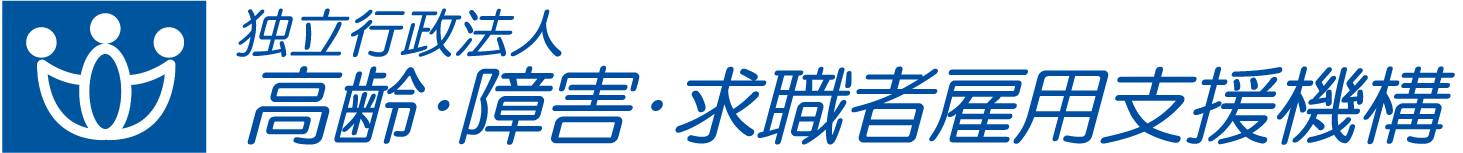 目　次【雇用の進め方や活用できる制度など、障害者雇用に関する基本的なことを知りたい方へ】【障害者を受け入れるに当たり従業員が気軽に読めて、配慮事項が理解できる資料をお探しの方へ】【障害ごとの特性と配慮事項について知りたい方へ】【他社の取組や改善事例について知りたい方へ】【障害者の在宅勤務について知りたい方へ】在宅就業に対する支援制度や在宅勤務事例についてのＷＥＢサイト（１４ページ）もご覧ください。【最新の雇用事例や国・地方の動きなどを知りたい方へ】【障害者が実際に働いている様子をご覧になりたい方へ】【聴覚障害者を雇い入れる上で､基本的な手話を学びたい方へ】【障害者雇用の取組事例が知りたい方へ】【障害者の就労を支援する機器やソフトウェアについて知りたい方へ】【障害者雇用の専門家を探したい方へ】【在宅就業に対する支援制度や在宅勤務事例を知りたい方へ】　　在宅勤務に関するマニュアル・好事例集（８ページ）もご覧ください。【マニュアル・好事例集等をご希望の事業主の皆様へ】　ご紹介したマニュアル・事例集をご希望の方は､下記の「新潟支部 高齢・障害者業務課」または「(独)高齢・障害・求職者雇用支援機構 雇用開発推進部雇用開発課」までお問い合わせください。無料で発送いたします。ご紹介した資料以外のマニュアル等も多数あります。機構ホームページの資料情報に掲載されていますので、よろしければご覧ください。●検索エンジンで「障害者雇用資料」と検索してください。（  https://www.jeed.or.jp/disability/data/  ）●機構研究部門のホームページからも資料を検索することができます。（ http://www.nivr.jeed.or.jp/search/index.php  ）雇用開発推進部雇用開発課では、事業主の皆様の声をマニュアル作成に反映していきたいと考えており、資料発送の際に、アンケート用紙を同封しています。アンケートの回答にご協力いただきますようお願い申し上げます。【お問合せ先】  ※内容によってお問い合わせいただく先が異なりますので、ご留意ください。マニュアル・好事例集・啓発誌雇用の進め方や活用できる制度など、障害者雇用に関する基本的なことを知りたい方へ2障害者を受け入れるに当たり、従業員が気軽に読めて､配慮事項が理解できる資料をお探しの方へ4障害ごとの特性と配慮事項について知りたい方へ5他社の取組や改善事例について知りたい方へ7障害者の在宅勤務について知りたい方へ8最新の雇用事例や国・地方の動きなどを知りたい方へ8ＤＶＤ障害者が実際に働いている様子をご覧になりたい方へ9聴覚障害者を雇い入れる上で、基本的な手話を学びたい方へ10ＷＥＢサイト障害者雇用の取組事例が知りたい方へ11障害者の就労を支援する機器やソフトウェアについて知りたい方へ12障害者雇用の専門家を探したい方へ13在宅就業に対する支援制度や在宅勤務事例が知りたい方へ14マニュアル・好事例集・啓発誌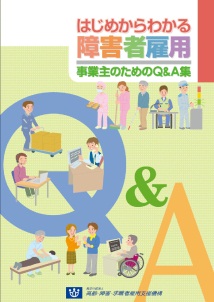 はじめからわかる障害者雇用～事業主のためのＱ＆Ａ集～ https://www.jeed.or.jp/disability/data/handbook/qa.html  障害者雇用を進めるに当たり職務の選定や労働条件の検討、職場環境の整備等について不安や悩みを抱える事業主のために、関連情報や具体的方策を30のＱ＆Ａを通じてわかりやすく解説　内容を一部改訂し、平成30年4月1日からの法定雇用率の引き上げや、平成27年4月1日からの障害者雇用納付金制度の対象事業主の拡大、助成金制度の変更にも対応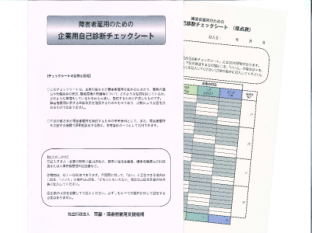 障害者雇用のための企業自己診断チェックシート（チェックシート）https://www.jeed.or.jp/disability/data/handbook/om5ru80000004en3-att/om5ru8000000lkns.pdf（チェックシート採点表） https://www.jeed.or.jp/disability/data/handbook/om5ru80000004en3-att/om5ru8000000lkpq.pdf（チェックシート活用の手引き） https://www.jeed.or.jp/disability/data/handbook/om5ru80000004en3-att/om5ru8000000lkoy.pdf　障害者の雇用について、採用から定着までの各段階に応じて、社内の理解や職務の選定、募集・採用方法の検討、職場環境の整備などの取組状況を自己点検できるチェックシート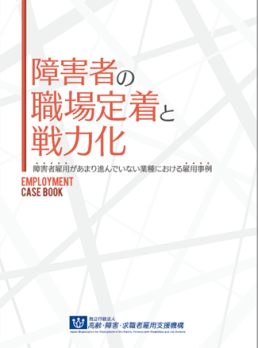 障害者の職場定着と戦力化～障害者雇用があまり進んでいない業種における雇用事例～https://www.jeed.or.jp/disability/data/handbook/employment_casebook.html障害者雇用があまり進んでいない業種に着目し、主に中小企業における障害者の職場定着と戦力化に取り組んでいる14事例を掲載しています。企業トップが語る障害者雇用のメリット、職場定着のポイントなどを紹介しています。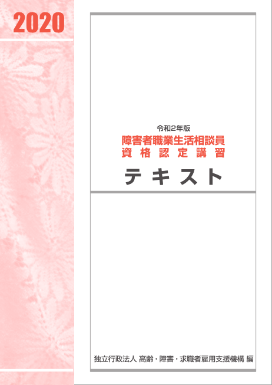 障害者職業生活相談員資格認定講習テキスト（テキスト）　https://www.jeed.or.jp/disability/data/handbook/guidebook/koshu_text.html障害者雇用の理念・現状、障害者雇用に関する法制度から障害別の特徴と雇用上の配慮点まで、障害者雇用に関する基本事項をまとめたテキストです。認定講習実施のために作成したテキストであり、一般に配付・販売等は行っておりませんのでご了承ください。マニュアル・好事例集・啓発誌マニュアル・好事例集・啓発誌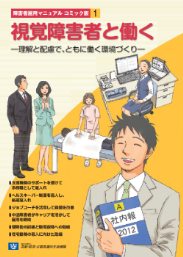 コミック版１　視覚障害者と働くhttps://www.jeed.or.jp/disability/data/handbook/manual/emp_ls_comic01.html　視覚障害に関する基礎知識、就労支援機器や支援制度の活用例、職場での具体的な支援方法などを盛り込みながら雇入れと職場定着に必要な雇用管理の手法等について、コミック形式で紹介したマニュアル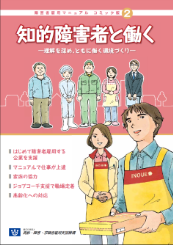 コミック版２　知的障害者と働くhttps://www.jeed.or.jp/disability/data/handbook/manual/emp_ls_comic02.html　知的障害に関する基礎知識、職場で起こりやすいトラブルや日常生活上の指導・配慮点、能力開発等について、コミック形式で紹介したマニュアル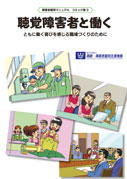 コミック版３　聴覚障害者と働くhttps://www.jeed.or.jp/disability/data/handbook/manual/emp_ls_comic03.html　聴覚障害の特性や雇用管理全般に関するノウハウ等をコミック形式で紹介したマニュアル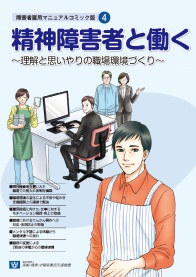 コミック版４　精神障害者と働くhttps://www.jeed.or.jp/disability/data/handbook/manual/emp_ls_comic04.html　統合失調症やうつ病、てんかんなど精神障害の特性に配慮した雇用管理について、職場での対応や支援機関との連携など事例をまじえてコミック形式で紹介したマニュアル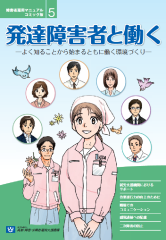 コミック版５　発達障害者と働くhttps://www.jeed.or.jp/disability/data/handbook/manual/emp_ls_comic05.html　発達障害の特性や、わかりやすい作業指示の出し方、コミュニケーション上の留意事項など雇用管理上のノウハウについて、コミック形式で紹介したマニュアル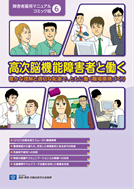 コミック版６　高次脳機能障害者と働くhttps://www.jeed.or.jp/disability/data/handbook/manual/emp_ls_comic06.html　高次脳機能障害に関する基礎知識、支援機関の活用例、職場での具体的な支援方法などを盛り込みながら、雇入れと職場復帰に必要な雇用管理の手法等について、コミック形式で紹介したマニュアルマニュアル・好事例集・啓発誌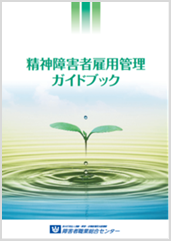 精神障害者雇用管理ガイドブック　 http://www.nivr.jeed.or.jp/research/kyouzai/38_seishin.html精神障害者の新規雇用時や職場復帰時における工夫や留意点、疾患の特徴と留意すべきポイント、企業の雇用事例等を紹介したガイドブック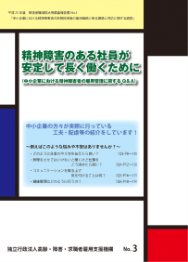 精神障害のある社員が安定して長く働くために https://www.jeed.or.jp/disability/data/casebook/ex_ls/ex_research.html   中小企業を対象にしたアンケートとヒアリング調査を踏まえて、中小企業における精神障害者の雇入れや雇用継続のための工夫や配慮事項についてとりまとめたＱ＆Ａ集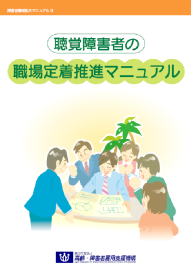 聴覚障害者の職場定着推進マニュアル https://www.jeed.or.jp/disability/data/handbook/manual/ocp_outline.html　聴覚障害の特性や雇用管理全般に関するノウハウを課題別に解説するとともに、職場で役立つ手話をイラスト入りで分かりやすく紹介したマニュアル 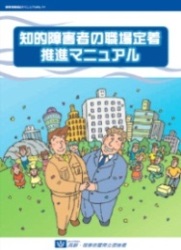 知的障害者の職場定着推進マニュアル https://www.jeed.or.jp/disability/data/handbook/manual/ocp_outline.html  知的障害の特性や職場での配慮事項及び職場で起こりやすい課題への対処方法、実際の企業の取組事例等を解説・紹介したマニュアル 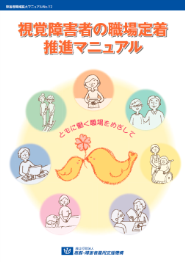 視覚障害者の職場定着推進マニュアル https://www.jeed.or.jp/disability/data/handbook/manual/ocp_outline.html　視覚障害の特性や職場における配慮事項、実際の企業の取組事例等を解説・紹介したマニュアル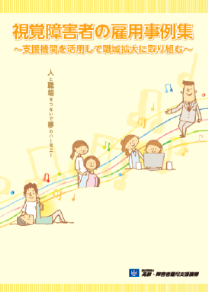 視覚障害者の雇用事例集～支援機関を活用して職域拡大に取り組む～https://www.jeed.or.jp/disability/data/handbook/ca_ls/casestudy_sonota_01.html事業主が支援機関と連携して「あんま・鍼・灸・マッサージ」以外の職域拡大を目指し、「ヘルスキーパー」「事務的職業」等新しい職域の事例を紹介。視覚障害者の雇用や職場復帰のプロセスごとに受けられる支援内容を解説したマニュアルマニュアル・好事例集・啓発誌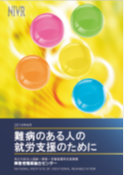 難病のある人の就労支援のために　 http://www.nivr.jeed.or.jp/research/kyouzai/36_nanbyou.html　難病のある人の就労の現状や課題、職場の雇用管理、地域の医療・労働等の雇用支援のあり方や、適切な雇用管理や雇用支援を行うための疾患別のデータをまとめた資料集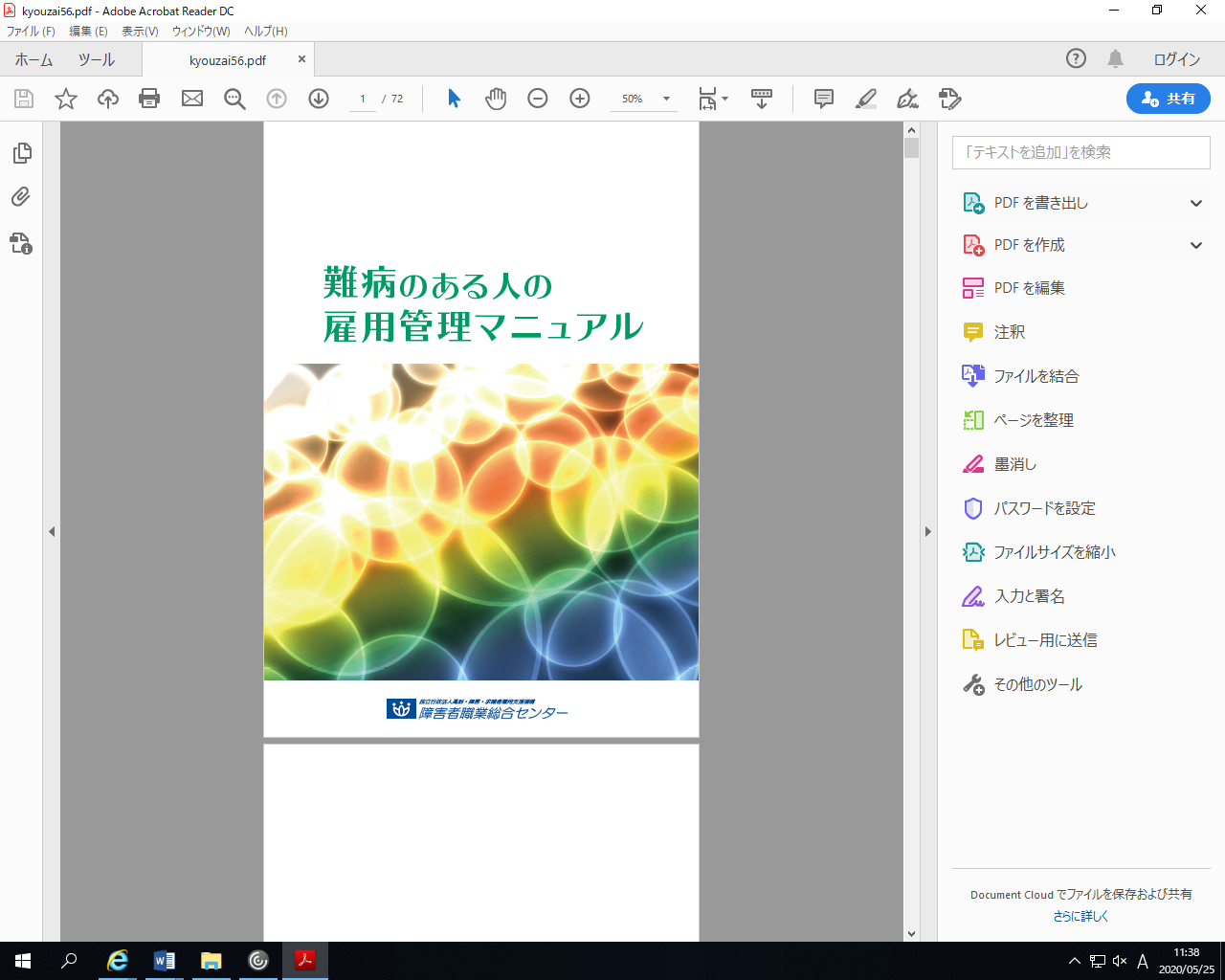 難病のある人の雇用管理マニュアルhttp://www.nivr.jeed.or.jp/research/kyouzai/kyouzai56.html「難病」を正しく理解していただくために必要な情報、具体的な募集・採用の方法、就職後の雇用管理に必要な情報などをまとめ、難病のある人を職場で応援するポイントを示したマニュアル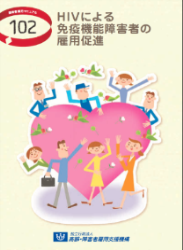 ＨＩＶによる免疫機能障害者の雇用促進  https://www.jeed.or.jp/disability/data/handbook/manual/emp_outline.html通院負担を軽減し就業可能性を高める最新の治療法や、ＨＩＶ感染者が抱える不安・ストレスを軽減するための雇用管理のポイント､実際の雇用事例等を紹介したマニュアルマニュアル・好事例集・啓発誌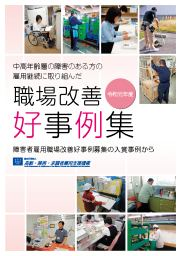 職場改善好事例集https://www.jeed.or.jp/disability/data/handbook/ca_ls/ca_ls.html障害者の雇用管理や雇用形態、職場環境、職域開発などについて事業所が創意・工夫して実践している取組を、テーマ別にとりまとめて紹介した事例集　○中高年齢層の障害のある方の雇用継続に取り組んだ　　職場改善好事例集○精神障害・発達障害のある方の雇用促進・キャリアアップに取り組んだ職場改善好事例集○身体障害、難病のある方などの雇用促進・職場定着に取り組んだ職場改善好事例集　○中小企業等における精神障害者や発達障害者の職場改善好事例集○就職困難性の高い障害者のための職場改善好事例集○支援機関の活用や企業内における専門人材の育成等による精神障害者の職場改善好事例集○精神障害者のための職域拡大及び職場定着に関する　職場改善好事例集○障害者のキャリアアップや加齢に伴う問題への対応に関する職場改善好事例集○発達障害者のための職場改善好事例集○上肢に障害を有する肢体不自由者のための職場改善好事例集○聴覚障害者のための職場改善に関する好事例集○知的障害者のための職場改善に関する好事例集○内部障害者のための職場改善に関する好事例集○肢体不自由者のための職場改善に関する好事例集マニュアル・好事例集・啓発誌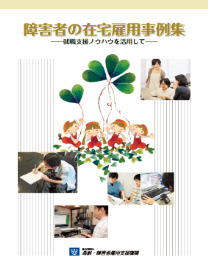 障害者の在宅雇用事例集～就職支援ノウハウを活用して～ https://www.jeed.or.jp/disability/data/handbook/ca_ls/zaitaku_jirei.html　在宅雇用に関して､支援団体、企業及び在宅雇用者それぞれの活動や就業の実態、工夫、努力について取材に基づきまとめた５事例を掲載した事例集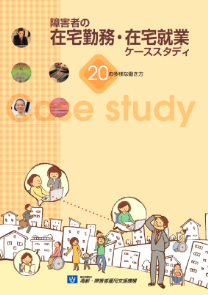 障害者の在宅勤務・在宅就業ケーススタディ～20の多様な働き方～https://www.jeed.or.jp/disability/data/handbook/ca_ls/zaitaku_casestudy20.html　企業に雇用されて在宅勤務を行う14事例と請負により在宅就業を行う6事例について、支援団体が企業、本人に対してどのような支援を行ったかとりまとめるとともに、在宅勤務・在宅就業を進める上でポイントをわかりやすく紹介した事例集働く広場https://www.jeed.or.jp/disability/data/works/index.html最新の雇用事例を中心に、身近な障害者雇用問題を取り上げた事業主向けの啓発誌を毎月発行しています。当機構ホームページでバックナンバーを閲覧できるほか、事業主向けに定期送付も行っています。　　　　　　　　　　　　　　　　　　　   ～掲載しているコーナーの一部をご紹介します～　　　　　　　　　　　　　　　　　　　　            ●職場ルポ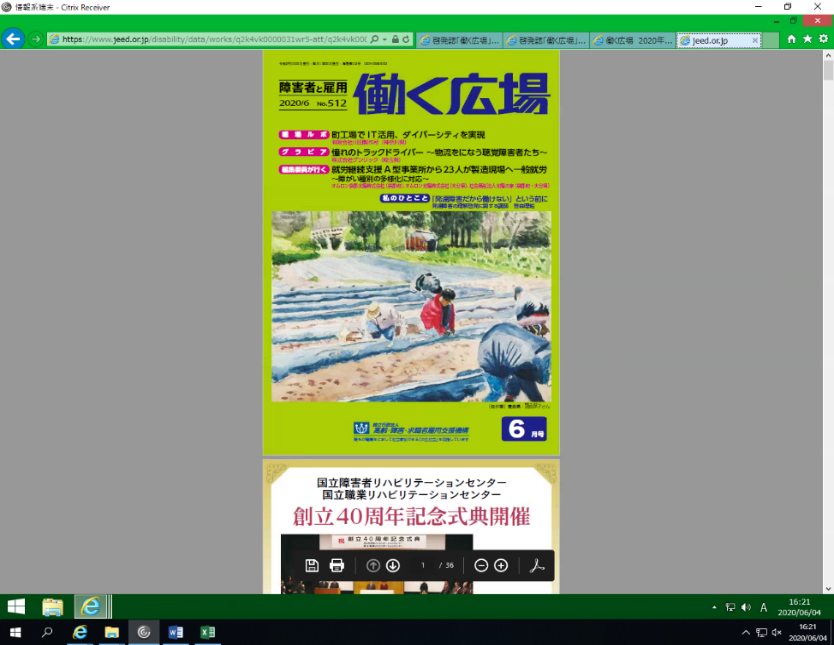 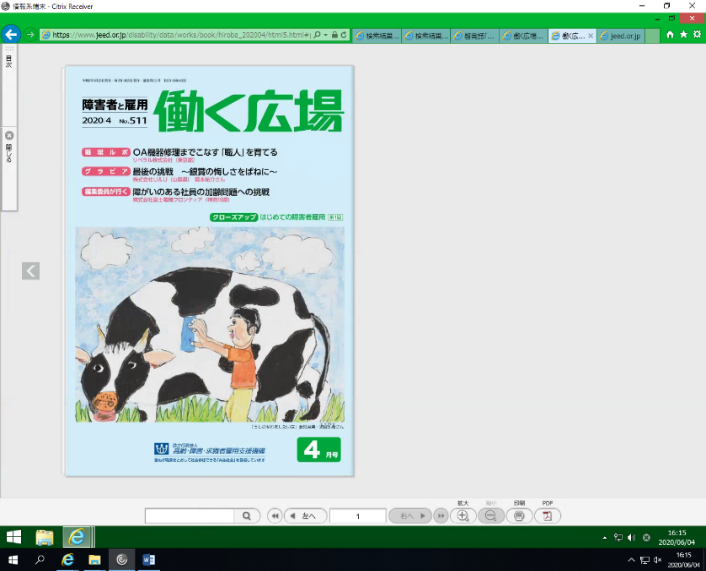 　　　　　　　　　　　　　　　　　　　　   　　　    障害者雇用に先駆的・積極的に取り組んでいる企業の現場、支援機関の取組みの事例を紹介する　　コーナー●クローズアップ　        障害者雇用に関する諸問題や事柄について特定の　        テーマを設け、有識者の執筆・取材等による記事　        を掲載する連載企画　        （例）「はじめての障害者雇用」　　　         「精神障害者の体調管理と週間づくり」●編集委員が行く　        本誌編集委員による専門性を活かした取材記事◆定期送付の申込み先企画部 情報公開広報課（電話 043-213-6216／FAX 043-213-6556）ＤＶＤ障害者雇用のためのＤＶＤhttps://www.jeed.or.jp/disability/data/handbook/dvd/list.html障害者雇用を積極的に進めている企業の取組や、活き活きと働く障害者の様子、企業や障害者を支える家族や支援者の姿を映像で紹介するとともに、企業担当者のインタビュー等を通じて、雇用管理等に関するさまざまなノウハウをわかりやすく解説したＤＶＤです。〇みんな輝く職場へ～事例から学ぶ合理的配慮の提供～https://www.jeed.or.jp/disability/data/handbook/gouritekihairyo.html（動画掲載）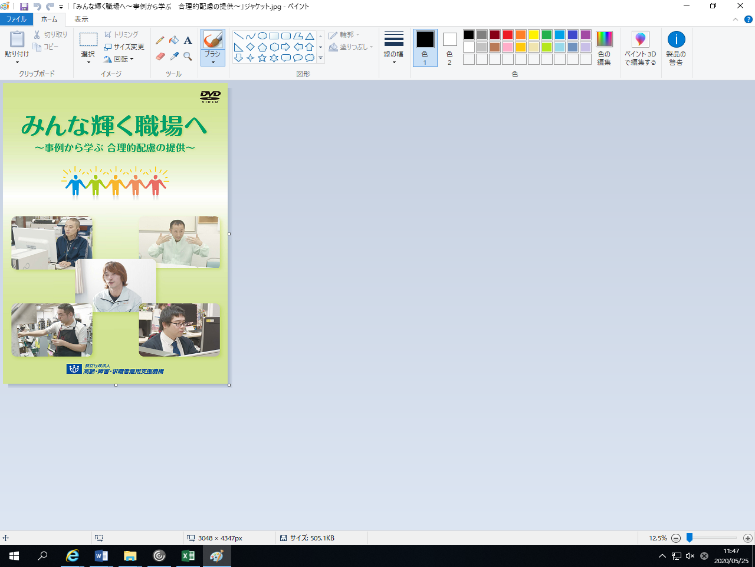 ○ともに働く職場へ～事例から学ぶ発達障害者雇用のポイント～https://www.jeed.or.jp/disability/data/handbook/h28_dvd01.html（動画掲載） ○ともに働く職場へ～事例から学ぶ精神障害者雇用のポイント～https://www.jeed.or.jp/disability/data/handbook/h27_dvd01.html（動画掲載）○理解する心、支えあう職場～精神障害者雇用への道～○いつまでも輝いていたいから～聴覚障害者を活かす中小企業の挑戦～○ひとりひとりを大切に～知的障害者の可能性をひろげる中小企業～○障害者雇用の新たな可能性～視覚障害者のチカラを発見しましょう～○ともに積み重ねよう　障害者雇用のステップ～肢体不自由者の雇用をすすめるために～○はじめてみませんか？障害者雇用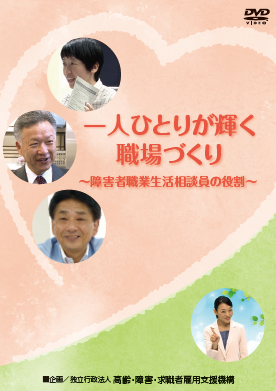 一人ひとりが輝く職場づくり　～障害者職業生活相談員の役割～https://www.jeed.or.jp/disability/employer/employer04/jirei.html  企業で働く障害者の相談・支援を行う障害者職業生活相談員が、職場定着に向けて取り組んだ事例や、社内のコミュニケーションの充実と雇用環境の整備を図った事例などを紹介したＤＶＤＤＶＤ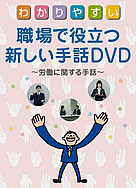 職場で役立つ新しい手話ＤＶＤ(無料配付)https://www.jeed.or.jp/disability/data/handbook/dvd/h17_dvd02.html   職場で頻繁に使われる用語手話及び会話例を紹介するとともに､音声・字幕切替等の機能を付加した学習用ＤＶＤ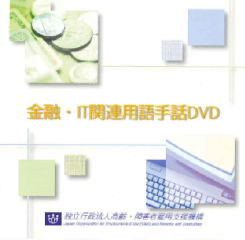 金融・ＩＴ関連用語手話ＤＶＤ(無料配付)https://www.jeed.or.jp/disability/data/handbook/dvd/dvd02.html 金融用語手話65語、IT関連用語手話139語、これらを使用した会話例10例を紹介するとともに､音声・字幕切替等の機能を付加した学習用ＤＶＤＷＥＢサイト障害者雇用事例リファレンスサービスhttps://www.ref.jeed.or.jp/index.html障害者雇用についてさまざまな取組を行っている全国の事業所を取材してデータベースに蓄積し、インターネットで情報提供しています。業種や障害、指定するキーワード等によって障害者雇用事例を検索できます。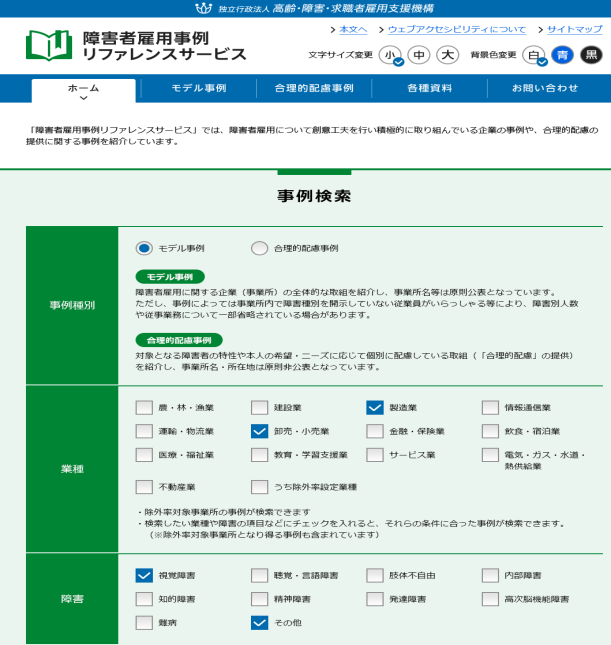 ＷＥＢサイト就労支援機器のページhttps://www.kiki.jeed.or.jp/ 障害者の就労を容易にするための支援機器について、インターネットで情報提供しています。　一部の機器について、障害者を雇用している、または雇用しようとしている事業主等に対して無料で貸出しを行っています。また、中央障害者雇用情報センターでは就労支援機器の一部を展示するとともに、就労支援機器の導入や活用に関しての相談を行っています。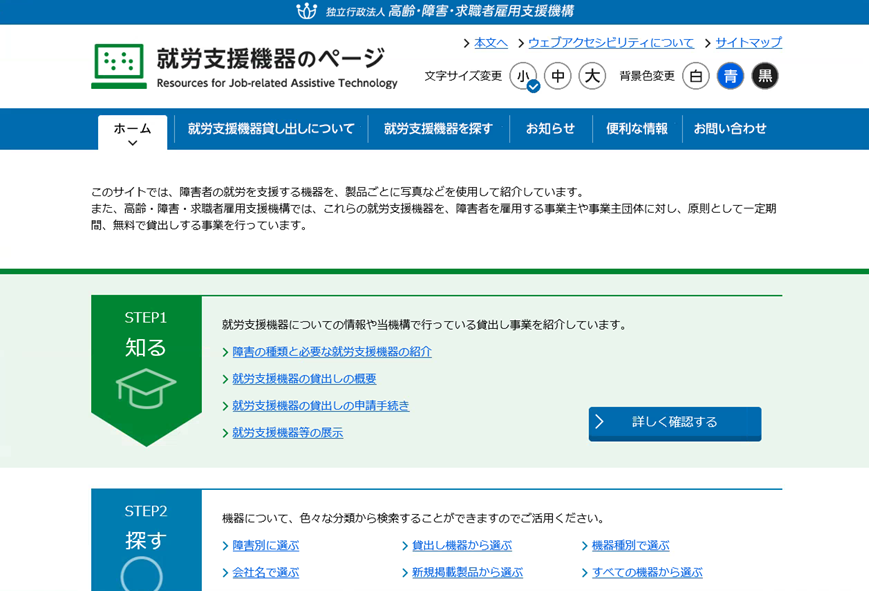 ＷＥＢサイト障害者雇用支援人材ネットワークシステムhttp://shienjinzai.jeed.or.jp/障害者雇用に関し、労務管理、医療、建築など様々な分野の専門家「障害者雇用管理サポーター」が、企業の皆様のご相談に応じ、支援を行っています。　特例子会社の設立ノウハウが知りたい、通院等への配慮を含めた健康管理について確認したい、事業所内の設備改修について相談したいといった課題に応じて、その分野の「障害者雇用管理サポーター」の支援を受けることができます。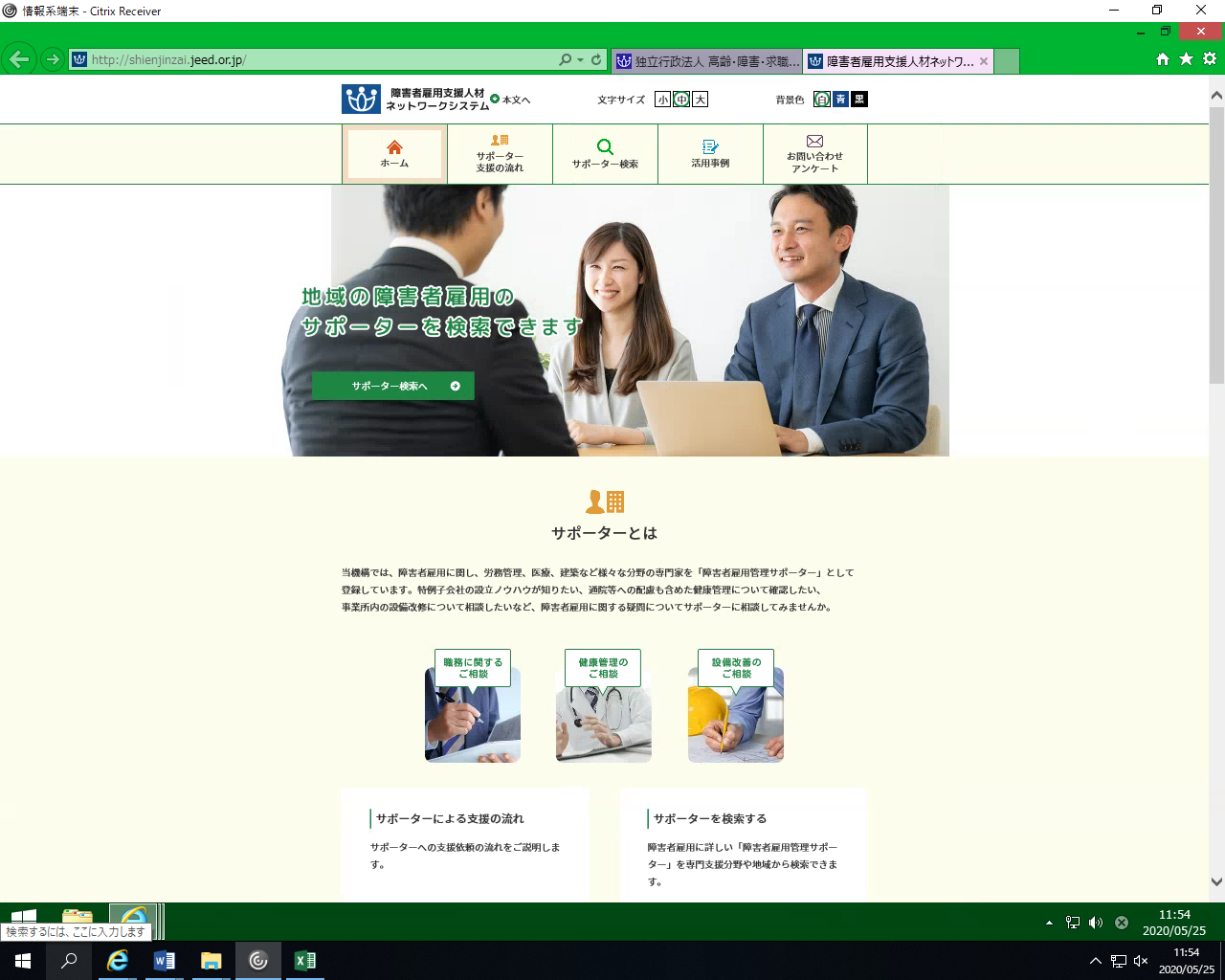 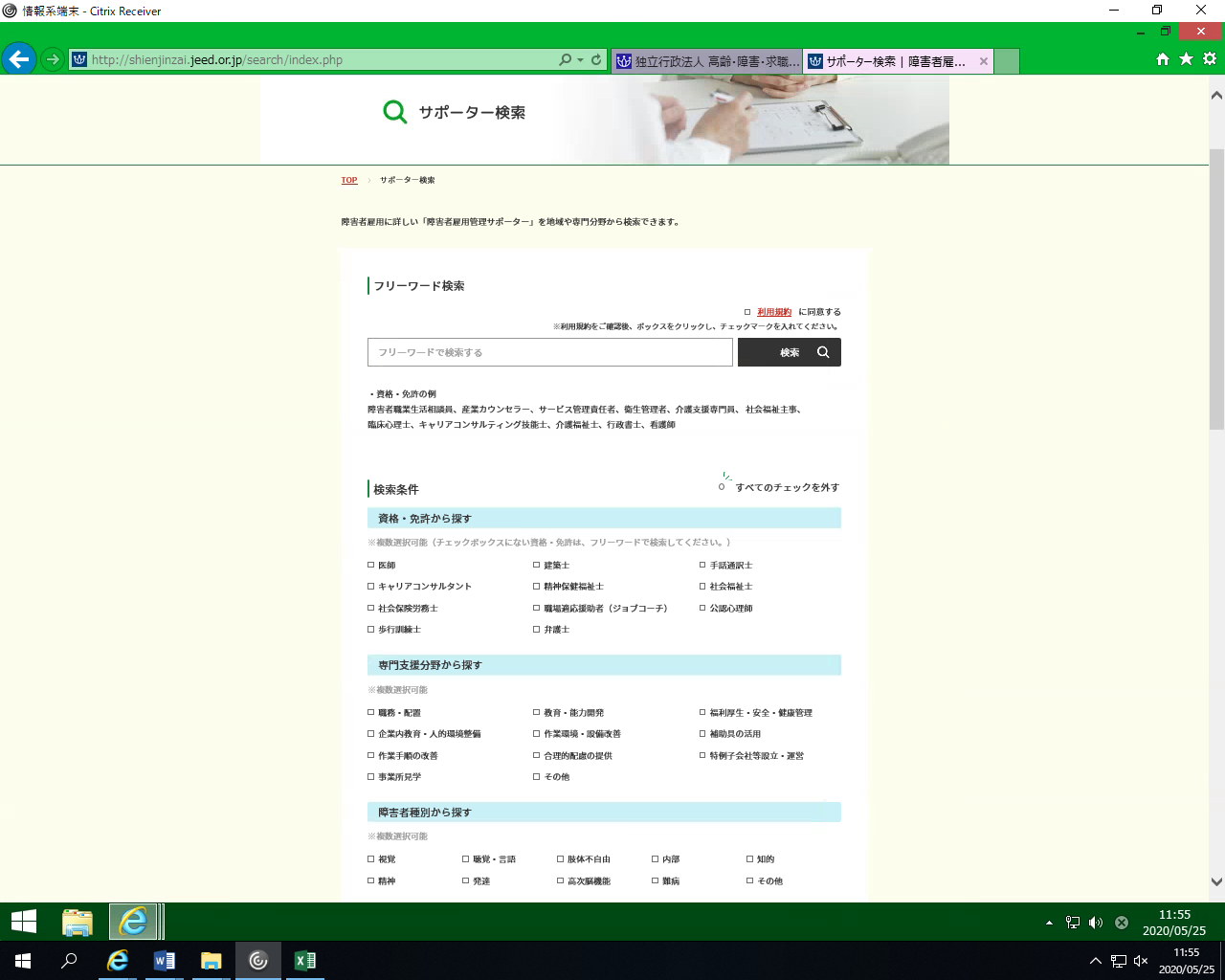 ＷＥＢサイトチャレンジホームオフィスhttps://www.challenge.jeed.or.jp/　障害者の在宅就業を促進するために、在宅就業に対する支援制度や在宅勤務事例について　　情報提供しています。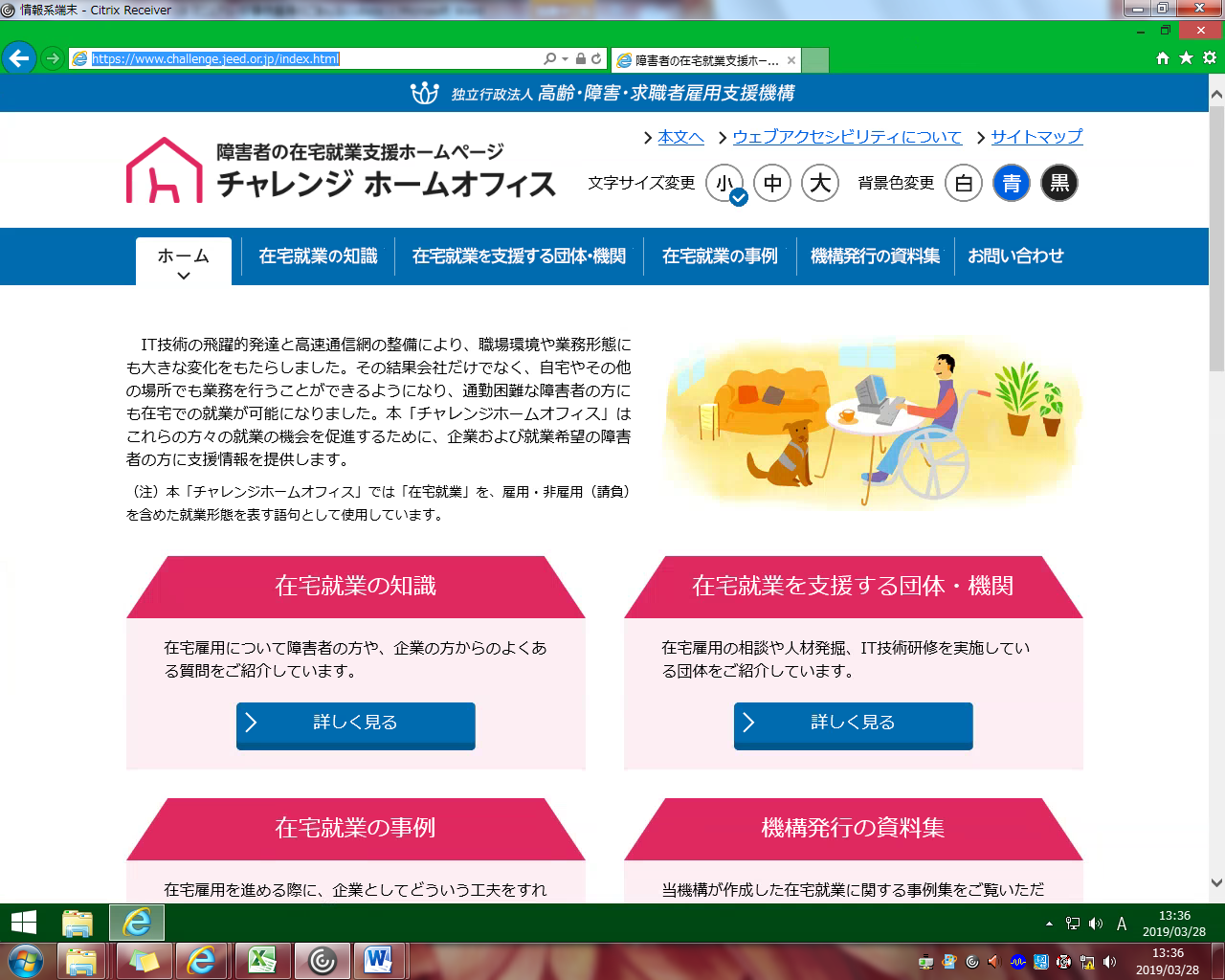 ＜ 新潟支部（高齢・障害者業務課）＞住所：〒951-8051　新潟県新潟市中央区西堀通6‐866 NEXT21ビル12階 電話：025-226-6011 FAX ：025-226-6013　 　　担当者：三浦・竹松＜(独)高齢・障害・求職者雇用支援機構　雇用開発推進部 雇用開発課＞ 住所：千葉県千葉市美浜区若葉３－１－３ 電話：◆マニュアル・好事例集等の配付について・・・・・・・・・・  043-297-9513　　　　※以下のマニュアルについては＜研究企画部 企画調整室＞　　　　　にお問い合わせください。 ・・・・・・・・・・・・・・ 043-297-9067　　　　 ・「精神障害者雇用管理ガイドブック」　　　　　・「難病のある人の就労支援のために」・「難病のある人の雇用管理マニュアル」※啓発誌「働く広場」については＜企画部 情報公開広報課＞にお問い合わせください。    ・・・・・・・・・・・・・・ 043-213-6216　　　 ◆ＷＥＢサイトに関すること障害者雇用事例リファレンスサービス　　 障害者雇用支援人材ネットワークシステム　・・・・・・・・  043-297-9513       　チャレンジホームオフィス　　　　 就労支援機器　に関すること　　　　　　　・・・・・・・・  043-297-9514 FAX ：雇用開発推進部 雇用開発課・・・・・・・・・・・・・・・・・ 043-297-9547　　　 研究企画部 企画調整室・・・・・・・・・・・・・・・・・・ 043-297-9057＜中央障害者雇用情報センター＞ 住所：東京都墨田区江東橋２－１９－１２ ◆ＤＶＤの貸出しについて　　　　　　　　　　　　   電話：(共通)03-5638-2792 ◆就労支援機器の導入・貸出しについて　　　　　     FAX ：(共通)03-5638-2282